PLANILLA DE INSCRIPCIONCAMPEONATO OPEN DE SALVAMENTO ACUÁTICO DEPORTIVO, CARTAGENA,2023.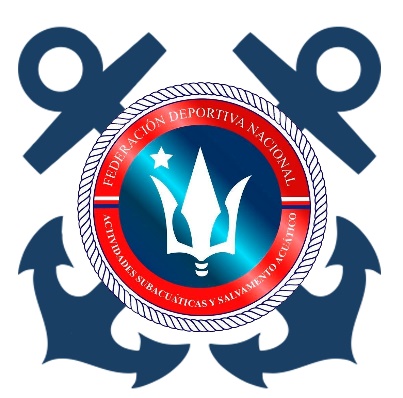 ASOCIACIÓNCLUBENTRENADORDELEGADONOMBRE NADADORFECHA NACIMIENTOEDADCATEGORÍASEXOPRUEBAN°LICENCIA